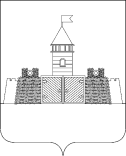 УПРАВЛЕНИЕ ОБРАЗОВАНИЯ И МОЛОДЕЖНОЙ ПОЛИТИКИ АДМИНИСТРАЦИИ МУНИЦИПАЛЬНОГО ОБРАЗОВАНИЯ АБИНСКИЙ РАЙОНП Р И К А Зот ____________   года                                                                                № ____г. АбинскИтоги проведения муниципального этапа ХXIII краевого смотра допризывной молодежи по легкоатлетическому кроссу на базе средних общеобразовательных  организаций муниципального образования Абинский район (в формате онлайн) 	На основании итогового протокола муниципального этапа ХXIII  краевого смотра допризывной молодежи по легкоатлетическому кроссу на базе средних общеобразовательных организаций муниципального образования Абинский район (в формате онлайн) управление образования и молодежной политики  администрации  муниципального  образования  Абинский район п р и к а з ы в а е т:	1.Утвердить итоги муниципального этапа ХXIII краевого смотра допризывной молодежи по легкоатлетическому кроссу на базе средних общеобразовательных организаций муниципального образования Абинский район (далее - Смотр) (приложение).2.Руководителям МБОУ СОШ № 17 (Трещева) и МБОУ СОШ № 38 (Клочан) отметить работу преподавателей, подготовивших команды учащихся, ставших победителями Смотра.3.Руководителям МБОУ СОШ № 6 (Батюшина), МБОУ СОШ № 17 (Трещева), МБОУ СОШ № 38 (Клочан) отметить учащихся, занявших призовые места  в личном зачете.	4. Контроль исполнения настоящего приказа возложить на заместителя начальника управления образования  и   молодежной  политики Е.Г.Марукян.Начальник управления                                                                  С.Н. ФилипскаяПРИЛОЖЕНИЕУТВЕРЖДЕНЫприказом управления образования и молодежной   политики администрации        муниципального образования     Абинский  районот ___________ года № ___ИТОГИмуниципального этапа ХXIII краевого смотра допризывной молодежи по легкоатлетическому кроссу на базе средних общеобразовательных  организаций муниципального образования Абинский район (в формате онлайн) Командный зачетНачальник управления                                                                      С.Н.Филипская№ п/ пОбщеобразовательныеорганизацииРезультатМесто1 группа 9 класс1 группа 9 класс1 группа 9 класс1 группа 9 класс1.МБОУ СОШ № 173.5712.МБОУ СОШ № 64.1823.МАОУ СОШ № 44.2132 группа 10 класс2 группа 10 класс2 группа 10 класс2 группа 10 класс1.МБОУ СОШ № 383.7012.МАОУ СОШ № 43.8323.МБОУ СОШ № 174.0334.МБОУ СОШ № 14.1045.МБОУ СОШ № 154.4556.МБОУ СОШ № 34.7067.МБОУ СОШ № 106.1078.МБОУ СОШ № 6Вне зачетаВне зачета3 группа 11 класс3 группа 11 класс3 группа 11 класс3 группа 11 класс1.МБОУ СОШ № 383.5512.МБОУ СОШ № 33.7623.МАОУ СОШ № 4     3.4934.МБОУ СОШ № 173.8045.МБОУ СОШ № 424.0156.МБОУ СОШ № 6Вне зачетаВне зачета1 группа 9 класс1 группа 9 класс1 группа 9 класс1 группа 9 класс1 группа 9 класс1.МБОУ СОШ № 17Бабенко Никита Викторович12.44.0312.МБОУ СОШ № 17Аврашко Андрей Владимирович12.46.2523.МБОУ СОШ № 17Евтушенко Виктор Александрович12.51.1032 группа 10 класс2 группа 10 класс2 группа 10 класс2 группа 10 класс2 группа 10 класс1.МБОУ СОШ № 6Иващенко Даниил Юрьевич11.4312.МБОУ СОШ № 6Горецкий Кирилл Николаевич12.0623.МБОУ СОШ № 6СущенкоПавел Александрович12.1133 группа 11 класс3 группа 11 класс3 группа 11 класс3 группа 11 класс3 группа 11 класс1.МБОУ СОШ № 38Сигида Олег Леонидович10.3812.МБОУ СОШ № 38Чередов Тимофей Евгеньевич11.2523.МБОУ СОШ № 6Сидоровнин Сергей Сергеевич11.273